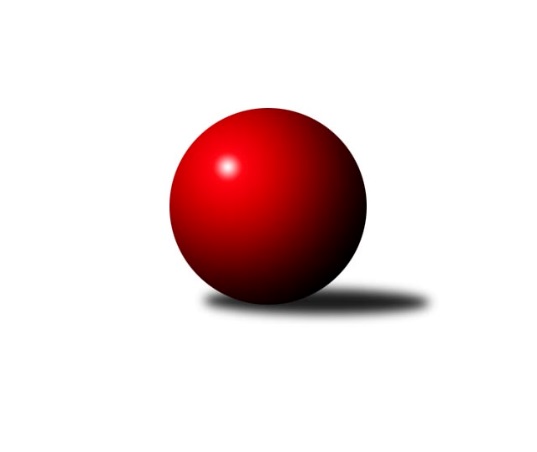 Č.12Ročník 2023/2024	12.6.2024 Jihočeský KP MLÁDEŽE 2023/2024Statistika 12. kolaTabulka družstev:		družstvo	záp	výh	rem	proh	skore	sety	průměr	body	plné	dorážka	chyby	1.	TJ Blatná B	12	10	0	2	20 : 4 	(37.5 : 20.5)	1215	20	852	363	33.7	2.	Vltavan Loučovice A	12	9	0	3	18 : 6 	(41.5 : 32.5)	1200	18	835	365	35.3	3.	TJ Lokomotiva České Velenice B	12	5	0	7	10 : 14 	(38.0 : 34.0)	1132	10	815	317	41.1	4.	TJ Sokol Nové Hrady A	12	0	0	12	0 : 24 	(13.0 : 43.0)	1047	0	770	278	50.8Tabulka doma:		družstvo	záp	výh	rem	proh	skore	sety	průměr	body	maximum	minimum	1.	TJ Blatná B	6	4	0	2	8 : 4 	(12.0 : 6.0)	1244	8	1290	1184	2.	Vltavan Loučovice A	6	4	0	2	8 : 4 	(24.5 : 21.5)	1141	8	1287	936	3.	TJ Lokomotiva České Velenice B	6	2	0	4	4 : 8 	(27.0 : 19.0)	1143	4	1222	1083	4.	TJ Sokol Nové Hrady A	6	0	0	6	0 : 12 	(7.0 : 13.0)	1026	0	1085	990Tabulka venku:		družstvo	záp	výh	rem	proh	skore	sety	průměr	body	maximum	minimum	1.	TJ Blatná B	6	6	0	0	12 : 0 	(25.5 : 14.5)	1205	12	1252	1130	2.	Vltavan Loučovice A	6	5	0	1	10 : 2 	(17.0 : 11.0)	1220	10	1301	1160	3.	TJ Lokomotiva České Velenice B	6	3	0	3	6 : 6 	(11.0 : 15.0)	1128	6	1228	996	4.	TJ Sokol Nové Hrady A	6	0	0	6	0 : 12 	(6.0 : 30.0)	1055	0	1164	992Tabulka podzimní části:		družstvo	záp	výh	rem	proh	skore	sety	průměr	body	doma	venku	1.	TJ Blatná B	8	7	0	1	14 : 2 	(23.5 : 16.5)	1226	14 	3 	0 	1 	4 	0 	0	2.	Vltavan Loučovice A	8	6	0	2	12 : 4 	(27.5 : 16.5)	1198	12 	2 	0 	1 	4 	0 	1	3.	TJ Lokomotiva České Velenice B	8	3	0	5	6 : 10 	(22.0 : 24.0)	1091	6 	1 	0 	3 	2 	0 	2	4.	TJ Sokol Nové Hrady A	8	0	0	8	0 : 16 	(7.0 : 23.0)	1034	0 	0 	0 	5 	0 	0 	3Tabulka jarní části:		družstvo	záp	výh	rem	proh	skore	sety	průměr	body	doma	venku	1.	TJ Blatná B	4	3	0	1	6 : 2 	(14.0 : 4.0)	1199	6 	1 	0 	1 	2 	0 	0 	2.	Vltavan Loučovice A	4	3	0	1	6 : 2 	(14.0 : 16.0)	1195	6 	2 	0 	1 	1 	0 	0 	3.	TJ Lokomotiva České Velenice B	4	2	0	2	4 : 4 	(16.0 : 10.0)	1214	4 	1 	0 	1 	1 	0 	1 	4.	TJ Sokol Nové Hrady A	4	0	0	4	0 : 8 	(6.0 : 20.0)	1056	0 	0 	0 	1 	0 	0 	3 Zisk bodů pro družstvo:		jméno hráče	družstvo	body	zápasy	v %	dílčí body	sety	v %	1.	Jaroslav Štich 	Vltavan Loučovice A 	22	/	11	(100%)		/		(%)	2.	Daniela Suchánková 	Vltavan Loučovice A 	20	/	12	(83%)		/		(%)	3.	Marek Sitter 	TJ Blatná B 	14	/	10	(70%)		/		(%)	4.	Eliška Brychtová 	TJ Sokol Nové Hrady A 	14	/	10	(70%)		/		(%)	5.	Marek Mihala 	TJ Lokomotiva České Velenice B 	14	/	12	(58%)		/		(%)	6.	Richard Brand 	TJ Lokomotiva České Velenice B 	14	/	12	(58%)		/		(%)	7.	Vendula Čadová 	TJ Lokomotiva České Velenice B 	12	/	9	(67%)		/		(%)	8.	Matěj Kupar 	TJ Blatná B 	10	/	5	(100%)		/		(%)	9.	Adriana Fürstová 	TJ Blatná B 	10	/	8	(63%)		/		(%)	10.	Matěj Pekárek 	TJ Blatná B 	8	/	6	(67%)		/		(%)	11.	Tereza Drnková 	TJ Blatná B 	8	/	9	(44%)		/		(%)	12.	František Bednář 	TJ Lokomotiva České Velenice B 	8	/	12	(33%)		/		(%)	13.	Karolína Baťková 	TJ Blatná B 	6	/	3	(100%)		/		(%)	14.	Ondřej Levai 	Vltavan Loučovice A 	6	/	4	(75%)		/		(%)	15.	Sofie Baťková 	TJ Blatná B 	6	/	4	(75%)		/		(%)	16.	Sára Sovová 	Vltavan Loučovice A 	6	/	12	(25%)		/		(%)	17.	Matěj Bedri 	TJ Sokol Nové Hrady A 	4	/	8	(25%)		/		(%)	18.	Natálie Deutschová 	TJ Sokol Nové Hrady A 	2	/	1	(100%)		/		(%)	19.	Matěj Kříha 	TJ Sokol Nové Hrady A 	2	/	8	(13%)		/		(%)	20.	Natálie Hamerníková 	TJ Sokol Nové Hrady A 	2	/	12	(8%)		/		(%)	21.	Tomáš Šavel 	TJ Sokol Nové Hrady A 	0	/	1	(0%)		/		(%)	22.	Matyáš Balík 	TJ Lokomotiva České Velenice B 	0	/	1	(0%)		/		(%)	23.	Ondřej Kovář 	TJ Sokol Nové Hrady A 	0	/	2	(0%)		/		(%)	24.	Tereza Hoferová 	TJ Sokol Nové Hrady A 	0	/	2	(0%)		/		(%)	25.	Michal Švejda 	TJ Sokol Nové Hrady A 	0	/	3	(0%)		/		(%)	26.	Matěj Gondek 	Vltavan Loučovice A 	0	/	5	(0%)		/		(%)Průměry na kuželnách:		kuželna	průměr	plné	dorážka	chyby	výkon na hráče	1.	TJ Blatná, 1-4	1210	863	347	37.5	(302.6)	2.	České Velenice, 1-4	1155	828	327	39.2	(288.9)	3.	Vltavan Loučovice, 1-4	1129	803	326	42.9	(282.4)	4.	Nové Hrady, 1-4	1084	773	311	41.2	(271.2)Nejlepší výkony na kuželnách:TJ Blatná, 1-4Vltavan Loučovice A	1301	7. kolo	Daniela Suchánková 	Vltavan Loučovice A	458	7. koloTJ Blatná B	1290	9. kolo	Matěj Kupar 	TJ Blatná B	457	3. koloTJ Blatná B	1267	3. kolo	Jaroslav Štich 	Vltavan Loučovice A	452	7. koloTJ Blatná B	1261	6. kolo	Matěj Pekárek 	TJ Blatná B	451	6. koloTJ Blatná B	1239	1. kolo	Matěj Pekárek 	TJ Blatná B	444	9. koloTJ Lokomotiva České Velenice B	1228	12. kolo	Karolína Baťková 	TJ Blatná B	442	1. koloTJ Blatná B	1221	12. kolo	Eliška Brychtová 	TJ Sokol Nové Hrady A	435	9. koloTJ Blatná B	1184	7. kolo	Marek Mihala 	TJ Lokomotiva České Velenice B	429	12. koloVltavan Loučovice A	1181	1. kolo	Adriana Fürstová 	TJ Blatná B	426	12. koloTJ Sokol Nové Hrady A	1164	9. kolo	Tereza Drnková 	TJ Blatná B	426	9. koloČeské Velenice, 1-4Vltavan Loučovice A	1253	5. kolo	Jaroslav Štich 	Vltavan Loučovice A	481	10. koloTJ Blatná B	1252	8. kolo	Matěj Kupar 	TJ Blatná B	466	8. koloVltavan Loučovice A	1225	10. kolo	Jaroslav Štich 	Vltavan Loučovice A	451	5. koloTJ Lokomotiva České Velenice B	1222	11. kolo	Vendula Čadová 	TJ Lokomotiva České Velenice B	434	8. koloTJ Blatná B	1188	2. kolo	Matěj Kupar 	TJ Blatná B	425	2. koloTJ Lokomotiva České Velenice B	1184	8. kolo	Marek Sitter 	TJ Blatná B	420	2. koloTJ Lokomotiva České Velenice B	1176	10. kolo	Eliška Brychtová 	TJ Sokol Nové Hrady A	416	11. koloTJ Lokomotiva České Velenice B	1106	2. kolo	Daniela Suchánková 	Vltavan Loučovice A	416	5. koloTJ Lokomotiva České Velenice B	1085	5. kolo	Richard Brand 	TJ Lokomotiva České Velenice B	413	11. koloTJ Lokomotiva České Velenice B	1083	1. kolo	Adriana Fürstová 	TJ Blatná B	411	8. koloVltavan Loučovice, 1-4Vltavan Loučovice A	1287	6. kolo	Daniela Suchánková 	Vltavan Loučovice A	452	6. koloTJ Blatná B	1230	4. kolo	Jaroslav Štich 	Vltavan Loučovice A	447	12. koloVltavan Loučovice A	1219	9. kolo	Jaroslav Štich 	Vltavan Loučovice A	437	4. koloTJ Lokomotiva České Velenice B	1216	9. kolo	Jaroslav Štich 	Vltavan Loučovice A	434	9. koloTJ Blatná B	1212	11. kolo	Daniela Suchánková 	Vltavan Loučovice A	432	3. koloVltavan Loučovice A	1200	12. kolo	Jaroslav Štich 	Vltavan Loučovice A	422	6. koloVltavan Loučovice A	1129	3. kolo	Matěj Pekárek 	TJ Blatná B	421	4. koloVltavan Loučovice A	1073	11. kolo	František Bednář 	TJ Lokomotiva České Velenice B	417	9. koloTJ Sokol Nové Hrady A	1048	6. kolo	Richard Brand 	TJ Lokomotiva České Velenice B	414	9. koloTJ Lokomotiva České Velenice B	1012	3. kolo	Adriana Fürstová 	TJ Blatná B	414	11. koloNové Hrady, 1-4TJ Blatná B	1218	5. kolo	Karolína Baťková 	TJ Blatná B	444	10. koloVltavan Loučovice A	1200	8. kolo	Jaroslav Štich 	Vltavan Loučovice A	424	2. koloVltavan Loučovice A	1160	2. kolo	Matěj Pekárek 	TJ Blatná B	422	5. koloTJ Lokomotiva České Velenice B	1157	7. kolo	Daniela Suchánková 	Vltavan Loučovice A	415	8. koloTJ Blatná B	1130	10. kolo	Jaroslav Štich 	Vltavan Loučovice A	413	8. koloTJ Sokol Nové Hrady A	1085	7. kolo	Eliška Brychtová 	TJ Sokol Nové Hrady A	412	7. koloTJ Sokol Nové Hrady A	1048	5. kolo	Karolína Baťková 	TJ Blatná B	408	5. koloTJ Sokol Nové Hrady A	1024	8. kolo	Eliška Brychtová 	TJ Sokol Nové Hrady A	401	8. koloTJ Sokol Nové Hrady A	1011	2. kolo	Marek Mihala 	TJ Lokomotiva České Velenice B	395	7. koloTJ Sokol Nové Hrady A	997	10. kolo	Eliška Brychtová 	TJ Sokol Nové Hrady A	390	2. koloČetnost výsledků:	2.0 : 0.0	10x	0.0 : 2.0	14x